Santa Teresa de Jesús(Diccionario de Pedagogía religiosa)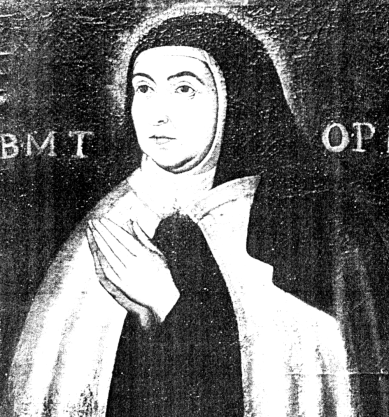    Teresa de Jesús interesa más que por ser Fundadora reformadora de una Institución religiosa, por ser el manantial inspirador de muchas otras posteriores, amparadas en el nombre y pabellón carmelitano. Con su intuición y carisma eclesial, de singular pureza y originalidad, es la raíz de una serie interminable de grupos religiosos y congregaciones apostólicas que han surgido y progresado, sobre todo en los dos últimos siglos.   Mujer privilegiada y favorecida con dones especiales del Espíritu Santo, supo tomar el viejo tronco del Carmelo y convertirlo en una frondosa y recia encina, cuyas ramas se extenderían por todo el mundo. Sus incendiarias consignas de vida espiritual son piezas angulares de la vida religiosa del postconcilio tridentino. Su amor a la oración, su fidelidad a la Iglesia, su alabanza de la instrucción religiosa, su ingente sentido común, su apertura al sacrificio y a la penitencia, la convirtieron en testimonio vivo de la nueva línea religiosa. Por eso fueron tantos los que admiraron sus virtudes e imitaron su andadura de peregrina de Dios.   Su espiritualidad fue modelo admirable, no sólo para grupos femeninos, sino también para muchos varones apostólicos. Unas se inspiraron en su ardiente amor a la verdad y al Señor, que tanto la distinguió con sus regalos místicos. Los otros se apoyaron también en las intuiciones de tan buena madre, comenzando por los Descalzos del príncipe de los místicos españoles, San Juan de la Cruz.Teresa de Jesús no es sólo, en la historia de la vida religiosa, una mujer santa, una asceta singular, una reformadora inspirada. Es mucho más: es el apoyo y camino, el modelo y estímulo, el consuelo y valor de muchas seguidoras. Es, ante todo, la voz del Señor, que se hace presente en la vida de los hombres.Itinerario biográfico1515. 28 Marzo. Nace en Avila Teresa de Ahumada, hija de D. Alonso Sánchez de Cepeda, natural de Toledo, y de D. Beatriz de Ahumada, natural de Olmedo. El 4 abril es bautizada en la parroquia de San Juan, en Avila.  1519. Nace su hermano Lorenzo. En 1520 nace su hermano Antonio y en 1521 nace su hermano Pedro.   1525. Muere en Olmedo su abuela materna, Dña. Teresa de las Cuevas. En 1527 nace su hermano Agustín.    En 1528 nace su hermana Juana. El 24 Noviembre hace testamento su madre y muere poco después en Gotarrendura.  1531. Se casa su hermana mayor, Dña. María de Cepeda, con Martín de Guzmán y Barrientos. En primavera, es internada en Santa María de Gracia. En el Otoño de 1532 sale enferma de Santa María.   1533. Primavera. Vive en Hortigosa, con su tío D. Pedro Sánchez de Cepeda; luego pasa a Castellanos de la Cañada, con su hermana María. Declara a su padre su vocación religiosa. En 1534 parte para el Perú su hermano Hernando.  1535. Marcha para Río de la Plata su hermano Rodrigo. En Noviembre huye de casa al Convento de la Encarnación.  1536. 31 Octubre. Se firma su carta de dote para tomar el Hábito. El 2 de Noviembre recibe el Hábito en las Carmelitas de la Encarnación. El 3 de Noviembre de 1537 hace la Profesión. En Otoño de 1538 sale enferma de la Encarnación, camino de Becedas. Se detiene en Castellanos de la Cañada.  1539. Abril. Se pone, en Becedas, en manos de una curandera. En Julio regresa a Avila gravemente enferma. El 15 de Agosto pide confesión. Tiene un colapso de tres días. Es amortajada. Regresa tullida a la Encarnación. Así queda tres años. En 1542, en Abril, se siente curada por intercesión de San José.  1543. 26 Diciembre (entonces ya 1544): Muere su padre, D. Alonso, y le asiste.  1546. 20 Enero. Muere en Quito su hermano Antonio, de heridas de combate.  1554. Cuaresma. Experimenta una conversión ante un Cristo muy llagado. En Mayo de 1556 tiene el Desposorio místico con el Señor. Viaja a Alba de Tormes y a Villanueva del Aceral. Se relaciona con el P. Baltasar Alvarez, S.I., en Avila.  1557. Va a Aldea del Palo con Dña. Guiomar, cuidando al P. Prádanos, S.I. En invierno pasa por Avila San Francisco de Borja y habla con él. En 1558 sus amigos dicen ser del demonio sus dones. El 29 de Junio de 1559 tiene una visión intelectual de Cristo.  1560. 25 Enero. Visión de Cristo resucitado. La mandan "dar higas" a sus visiones. Transverberación en casa de Dña. Guiomar. En Agosto, San Pedro de Alcántara le aconseja, estando en Avila. Tiene una visión espantosa del infierno.  1560. Septiembre. Velada en su celda. Resuélvese a hacer una Reformación. En Octubre, acude al P. Pedro lbáñez. Escribe la primera Cuenta de conciencia. En Navidad, un confesor le niega la absolución si no deja la Reforma.  1561. 12 de Agosto. Santa Clara le promete ayuda. A fin de Agosto logra la resurrección de su sobrino Gonzalo de Ovalle. Recibe orden de partir para Toledo, a casa de Dña. Luisa de la Cerda.   1562. Enero-Junio. Está en casa de Dña. Luisa. Confiesa con el P. Pedro Domenech, S.I. El 7 de Febrero Pío IV otorga el breve de fundación de San José de Avila. En Marzo, encuentro con María de Jesús Yepes, fundadora del Convento de la Imagen, en Alcalá. En Junio concluye el libro de la Vida. Sale de Toledo para Avila. Conoce el Breve de fundación del 7 de Febrero. En Agosto, San Pedro de Alcántara visita al Obispo de Avila para que acepte la fundación de San José de Avila «sin renta».     El 24 de Agosto se inaugura el nuevo Convento de San José, con la oposición del Concejo de la ciudad. Toman el Hábito cuatro novicias. En Diciembre se traslada a San José, con permiso del Provincial. Comienza a escribir el "Camino de perfección".  1563. Enero. Es nombrada Priora de San José, al cesar Ana de San Juan. El 5 de Mayo ingresa María Bautista. En Julio "se descalza". El 22 Agosto recibe una patente del Provincial, confirmando el traslado por un año a San José. Escribe las Constituciones, que serán aprobadas en 1565 por Pío IV.   1564. 9 de Abril. Compra unas cercas de palomar para hacer ermitas. El 21 de Agosto, el Nuncio Alejandro Crivelli confirma y prolonga la estancia de la Santa y sus compañeras en San José.  1565. Enero. Muere en Pasto (Colombia) Hernando de Ahumada, hermano mayor de la Santa. El 17 de Julio recibe el Breve de Pío IV.  1566. 7 Enero. Es elegido Papa San Pío V. En Febrero escribe la Santa la primera redacción de Meditaciones sobre el Cantar de los Cantares. El 1 Junio recibe el Breve "Circa pastoralis officii", sobre la clausura de monjas. El 4 de Noviembre nace en Quito su sobrina Teresa.  1567. 18 de Febrero. El P. Juan Bautista Rubeo, General de la Orden, pasa por Avila. Inicia la visita canónica del convento de la Encarnación. Va también al nuevo Convento de San José. El 12 de Abril, el General preside en Avila el Capítulo de la Provincia de Castilla. El 27 Abril, Patente del General concediendo la fundación de otros conventos como el de San José. Ella reitera la petición de fundar Conventos de frailes. El 15 Agosto inaugura el nuevo convento de Medina. El 16 de Agosto, patente del P. Rubeo permitiendo la fundación de dos conventos de frailes, pero que no sea en Andalucía.  1568. Enero. Sale la Santa de Medina, camino de Alcalá. En Febrero funda el convento de la Imagen. En Marzo sale de Alcalá, camino de Toledo. El 30 de Marzo firma en Toledo las escrituras de la fundación de Malagón. El 31 sale de Toledo con Dña. Luisa de la Cerda, camino de Malagón. El 11 de Abril pasa a su Convento de Malagón. El 19 de Mayo sale de Malagón hacia Avila. Pasa por Toledo y Escalona. El 30 de Junio sale de Avila y pasa por Duruelo. El 1 de Julio llega a Medina del Campo. El 9 de Agosto sale camino de Valladolid, con San Juan de la Cruz. El 15 de Agosto funda el convento en la Dehesa, de Río de Olmos. El 30 de Septiembre San Juan de la Cruz va a Duruelo. En Octubre pasan las monjas a la casa de Dña. María de Mendoza, enfermas. El 28 de Noviembre, inauguración del Convento de frailes en Duruelo.  1569. Enero. Gestiona la fundación de Toledo. El 22 de Febrero sale de Valladolid, pasa por Medina, visita Duruelo y se detiene en Avila. El 24 de Marzo llega a Toledo. El 14 de Mayo funda en Toledo. Luego va a Pastrana y, de camino, se detiene diez días en las Descalzas Reales de Madrid. El 28 de Junio funda Pastrana y el 13 de Julio funda los Frailes en Pastrana. Toman el hábito Fray Mariano de San Benito y fray Juan de la Miseria. 1570. 10 de Julio. Asiste a la profesión de fray Mariano de San Benito y Juan de la Miseria, en Pastrana. El 31 de Octubre llega a Salamanca, en compañía de María del Sacramento. El 21 de Noviembre funda el Convento de Salamanca.  1571. 25 Enero. Fundación en Alba de Tormes. Asiste San Juan de la Cruz. En Marzo regresa a Salamanca. El 6 abril, patente del P. Rubeo para que la Santa siga fundando. El Julio el Visitador pide a la Santa acepte el priorato de la Encarnación.     El 10 de Julio, movida por Dios y después de alguna resistencia, acepta el priorato de la Encarnación. El 13 de Julio renuncia a la Regla mitigada en San José de Avila. Regresa a Medina.     El 4 octubre sale de Medina y el 6 toma posesión del priorato de la Encarnación, defendida por los religiosos.  1572. 19 de Enero. Aparece la Virgen en el sitial durante la Salve. El 25 de Marzo, Jerónimo Gracián toma el hábito del Carmen, en Pastrana. El 1 de Mayo ve subir al cielo al Papa Pío V. El 13 de Mayo es elegido Papa Gregorio XIII. San Juan de la Cruz es llamado por la Santa para confesor de la Encarnación. En Septiembre escribe el "Desafío espiritual". El 16 de Noviembre recibe la gracia del matrimonio espiritual".  1773. 2 de Febrero. Pasa diez días en Alba. Firma y aprueba una copia del "Camino de perfección". El 31 de Julio llega a Salamanca. El 25 de Agosto, por orden del P. Jerónimo Ripalda, S.I., empieza a escribir las Fundaciones.  1574. Enero. Sale la Santa de Salamanca y va a Alba y a Segovia. El 19 Marzo funda el Monasterio de Segovia. El 6 octubre cesa en el cargo de Priora de la Encarnación y vuelve a San José.  1575. 24 de Febrero. Fundación del convento de Beas. El 18 de Mayo sale de Beas, por orden del P. Gracián, camino de Sevilla. El 23 de Mayo oye misa en Córdoba, en la iglesia del Campo de la Verdad. El 26 de Mayo llega a Sevilla. El 29 de Mayo, fundación de Sevilla. En Diciembre, los confesores descalzos de la Encarnación son apresados. Cerca de Navidad recibe la orden de retirarse a un convento de Castilla. Gracián aplaza la orden.  1576. 1 de Enero. Fundación de Caravaca por Ana de San Alberto. En Sevilla examinan el espíritu de la Santa, en nombre de la Inquisición, los PP. Rodrigo Alvarez y Enrique Enríquez. El 3 de Junio se traslada a la nueva casa de Sevilla. El 4 junio sale de Sevilla con sus hermanos.   1577. 28 de Mayo. El P. Gracián en Toledo ordena a la Santa que escriba "Las Moradas". En Julio va a Avila a poner el convento de San José bajo la jurisdicción de la Orden, pues dependía de la episcopal.    El 3 de Diciembre los calzados apresan a San Juan de la Cruz y a Germán de San Matías. Escribe al rey Felipe II pidiendo justicia. El 24 de Diciembre cae por las escaleras de San José y se rompe el brazo izquierdo.   1579. 25 de Junio. Sale de Avila y pasa unos días en Medina. El 3 de Julio llega a Valladolid. Luego regresa a Medina. En Octubre vuelve a Avila. En Noviembre va a Toledo, camino de Malagón. Dirige las obras del nuevo Convento.  1580. 28 de Enero. El P. Angel de Salazar envía patente a la Santa para fundar en Villanueva de la Jara. Llega allí el 25 de Febrero. Da el Hábito a las siete Postulantes beatas fundadoras. El 20 de Marzo sale de Villanueva.    Llega a Toledo y enferma gravemente de perlesía y corazón. En junio sale de Toledo hacia Avila. En Agosto, por Madrid, llega a Segovia. El 22 junio recibe el Breve "Pía consideratione", en que se ordena la separación de la Provincia de Descalzos.  1579. 26 de Junio. Muere en La Serna (Avila) D. Lorenzo de Cepeda, hermano de la Santa. En Agosto va a Valladolid, pasando por Medina. El 8 de Agosto llega a Valladolid. Enferma gravemente. Queda aviejada. El 2 de Agosto llega a Segovia. El 28 de Diciembre sale de Valladolid y el 29 funda en Palencia.  1580. 28 de Febrero. Se prepara el capítulo de Alcalá. Envía sus instrucciones al P. Gracián para la legislación de las Descalzas. Sale de Palencia el 29 de Mayo, camino de Soria. El 31 de Mayo se detiene en Burgo de Osma. El 3 de Junio es la fundación de Soria.      El 23 de Agosto llega a Segovia. El 6 de Septiembre está de nuevo en San José de Avila. El 10 de Septiembre es elegida Priora.  1582. 2 de Enero. Sale de Avila, acompañada del P. Gracián, camino de Burgos. El 4 de Enero llega a Medina del Campo. El 9 de Enero sale para Valladolid. El 14 de Enero va a Palencia.  1582. 26 de Enero. Sale de Palencia. Llega a Burgos, su última fundación, el 23 de Febrero. El 12 de Marzo compra casa y el 19 de Abril funda el Monasterio. El 7 de Mayo el P. Gracián se despide. El 26 de Julio sale de Burgos y el 2 de Agosto llega a Palencia. El 20 está en Valladolid. El 16 de Septiembre llega a Medina. El 19 sale, por orden del P. Antonio de Jesús, hacia Alba de Tormes. El 20 de Septiembre se detiene desfallecida en Peñaranda. El 20 de Septiembre llega a Alba de Tormes a las seis de la tarde y se acuesta. El 29 de Septiembre se acuesta para no levantarse más. El 1 de Octubre anuncia su muerte inminente. Y el 3 de Octubre se confiesa y recibe los Sacramentos. El 4 Octubre, a las nueve de la noche, muere "hija de la Iglesia".   Fue beatificada por Gregorio XV el 24 de Abril de 1614 y canonizada el 12 de Marzo de 1622 por el mismo Papa. El 15 de Octubre de 1967 fue proclamada doctora de la Iglesia por el Papa Pablo VI.   Escritos  - El libro de la vida.  - Camino de Perfección.  - Meditaciones sobre el Cantar    de los Cantares.  - Castillo interior o las Moradas.  - Cuentas de Conciencia.  - Exclamaciones.  - Poesías.  - Libro de las Fundaciones.  - Constituciones.  - Visitas de Descalzas.  - Avisos.  - Ordenanzas de una Cofradía.  - Apuntaciones.  - Desafío.  - Vejamen.  - Epistolario (459 cartas).Ráfagas de su abundante pensamiento El mensaje de Sta. Teresa, la profunda doctora de la Iglesia, es hermoso, sereno y cautivador. Ella no tiene otra Pedagogía que la del encuentro con Dios. Es Maestra consumada en trazar caminos y señalar ideales de vida a todos los que tienen la suerte de conocer sus escritos y tomar parte de su dones e intuiciones maravillosas.  1. "Cuando de verdad está tocada un alma del amor a Dios, sin pena se quita del amor a las criaturas. De ninguna manera está el alma atada a ningún amor, lo que no se hace estando sin este amor de Dios; y cualquier cosa de las criaturas, si mucho se aman, da pena; y apartarse de ellas, mayor. Como se apodera Dios del alma, vala dando señorío sobre todo lo criado..."                		    (Carta 17 Enero 1577)   2. "Yo entiendo y lo veo y será siempre: si las monjas no faltan a Dios, serán las mejores libradas. Y si le faltan, acabándose han, que hartos Monasterios relajados hay ya."                                      (Carta 440 s. f.)3. "Harto más valdría no fundar, que llevar melancólicas que estraguen la casa."	                      	                                                      (Carta 441 s. f.)  4. "Su Majestad gratifica las buenas obras con ordenar que se hagan otras mayores. Y no es nada dar los reales, que nos duele poco. Cuando nos apedreen, como hicieron en Avila casi, entonces irá bien el negocio y creeré yo que no perderá nada el Monasterio ni los que pasáremos el trabajo, sino que se andará mucho."                     (Carta 9 Enero 1569)  5. "A una monja descontenta yo la temo más que a muchos demonios."                    (Carta 14 Julio 1581)  6. "Aprovechan mucho los que, después de estar hablando con su Majestad algunos años, ya que reciben regalos y deleites suyos, no quieren dejar de servir en las cosas penosas, aunque se estorben estos deleites y contentos. Digo que estas flores y obras, salidas y producidas de árbol tan ferviente de amor, duran en su olor mucho más. Y aprovecha mucho más un alma de éstas con sus palabras y sus obras que las hechas con el polvo de nuestra sensualidad y con algún interés propio. De éstas se produce la fruta y éstos son los manzanos que dice la Escritura." (Meditación sobre los Cantares 7)7  . "Mucho desatinarás, hija, si miras las leyes del mundo. Pon los ojos en Mí, pobre y despreciado de él. ¿Por ventura serán los grandes del mundo los grandes ante mí? ¿Habéis vosotras de ser estimadas por linajes o por virtudes?"               (Cuentas de conciencia 5) 8. "Estado yo un día muy apenada por las cosas de la Orden, me dijo el Señor: "Haz lo que esté en ti y déjame tú a Mí y no te inquietes por nada. Goza el bien que te ha sido dado, que es muy grande. Mi Padre se deleita contigo y el Espíritu Santo te ama."    	                   (Cuentas de conc. 10)    No ha habido alma contemplativa que no haya sentido hasta lo profundo de su entraña la necesidad de trabajar por los hombres y pedir a Dios su conversión y salvación. Teresa de Jesús sintió siempre el deseo de trabajar por las almas. Fue modelo de ardor apostólico y vivió en su corazón la fiebre apasionada del servicio al prójimo.  1. "Su Majestad paga los grandes servicios con más trabajos y no puede ser mejor paga, porque la de ellos es el amor de Dios. Préciese de ayudar a Dios a llevar la Cruz y no haga presa en los regalos, que es de civiles querer luego el jornal. Sirva de balde, como hacen los Grandes al Rey."          		          (Carta Mayo 1582)  2. "Harta merced es que le canse a vuestra Merced lo que a otros es descanso, más no se ha de dejar por eso, que hemos de servir a Dios como El quiere ser servido y no como nosotros queremos."           	   	      (Carta 2 Enero 1577)  3. "Más me parece que mire la comodidad con que se salven sus hijos que con que tengan mucha hacienda...    No hay contento en mí tan grande como es que, a quien tanto quiero como a mis hermanos, tienen luz para querer lo mejor. ¿No le decía yo que dejasen a Nuestro Señor, que El tendrá cuidado?   Pues así se lo digo ahora, que pongan sus negocios en manos de su Majestad, que El hará lo que más nos conviene."                (Carta 19 Octubre 1569)  4. "Una vez leí en un libro que es premio de los trabajos el amor de Dios. Por tan precioso premio, ¿quién no los amará? Suplico a vuestra Señoría lo mire, que tan presto se termina todo y váyase desasiendo de todas las cosas, que no ha de durar para siempre."           (Carta 7 Noviembre 1571)  5. "Para los que están en los ojos del mundo, aun lo que es virtud es menester mirar cómo se hace."           (Carta Diciembre 1569)  6. "Quiere nuestro Señor que nos juntemos entrambos para procurar más su gloria y algún provecho de las almas, que esto es lo que mucho me lastima, el ver tantas perdidas y esos indios perdidos; pero somos a veces... como bestias, que no entendemos la gran dignidad de nuestra alma. Y cómo la apocamos con cosas tan apocadas, como son las de la tierra."    (Carta 17 Enero 1570)  7. "Importa mucho a cualquier alma que tenga oración, poca o mucha, pero que no la arrincone ni apriete. Déjela andar por estas moradas arriba y abajo, pues Dios la dio tan gran dignidad, no se estruje en esta mucho tiempo en una pieza sola."            		       (Las Moradas 2. 10)8. "Piense vuestra merced que, de una manera o de otra, los que se han de salvar tienen trabajos y no nos da Dios a escoger."       (Carta 5 Febrero 1572)    Si alguna consigna ha dejado Teresa de Jesús a las generaciones posteriores ha sido la necesidad de adaptarse a la vida real de cada día. Pocas mujeres han existido en la Historia con tanto sentido común como esta singular castellana, comprometida con una tarea valiente de Reforma. Con propiedad se la puede llamar la "Pedagoga del sentido común".   1. "Donde hay salud y no falta de comer, aunque estén un poco apretadas, no hay tanta muerte."           (Carta 30 Mayo 1582)  2. "Digo a vuestra paternidad que duerma. Mire que tiene mucho trabajo y no se siente la flaqueza hasta estar en la cabeza, que no se puede remediar. Y ya ve lo que importa la salud...   Y déjese de trazas, por más necesarias que sean, y de oración a las horas de dormir. Mire que me haga esta merced, que muchas veces el Demonio, cuando ve mucho hervor en el espíritu, representa muchas cosas de gran importancia al servicio de Dios, para que, si no puede por un cabo, por otro ataje el bien."       (Carta 448. Al P. Gracián s. f.)  3. "Y no me diga tanto que es viejo, que me da en todo seso pena ¡Como si en la vida de los mozos hubiese alguna seguridad! Désela Dios, hasta que yo me muera, que después, por no estar allá sin él, procurar he que le lleve Dios presto." 	                  		        (Carta 6 Julio 1568)  4. "Nunca se entremetan en dar su parecer en todas las cosas, si no se lo piden o la caridad lo demanda. Y cuando alguno hablare cosas espirituales, óigalas con humildad como discípulos y tomen para sí lo bueno que a veces dijere."	  (Avisos 16)   5. "Es cierto que no hemos de pedir a Dios milagros y es menester que vuestra paternidad mire que no es de hierro y que hay muchas cabezas perdidas en la Compañía por darse a mucho trabajo."                   	     (Carta 9 Enero 1577)   6. "Todos los principios son penosos y así le será a vuestra Reverencia, que está el negocio del gobierno en conocer siempre las faltas, que es menester se olvide muchas veces de sí mismo y se acuerde que está en lugar de Dios para hacer su oficio."       	         (Carta Marzo 1582)   7. "Vuestra merced no se canse en querer pensar mucho ni se le dé nada por la meditación.  Acuérdese de que no tiene más que un alma y que no ha de morir más que una vez, ni tiene más que una vida breve y una que es particular, ni hay más que una gloria, y ésta eterna, y dará de mano muchas cosas."       	                   (Avisos 68)   8. "A personas santas y letradas les parece que no debo ser cobarde, sino poner lo que pudiere en esta obra, que es hacer un monasterio a donde ha de haber solas quince, sin poder crecer el número... fundadas en oración y mortificación."(Carta 23 Diciembre 1561)  9. "Gran alivio es andar con claridad con el que está en lugar de Dios, y así lo tendré el tiempo que estuviere con él."               (Carta Junio 1571)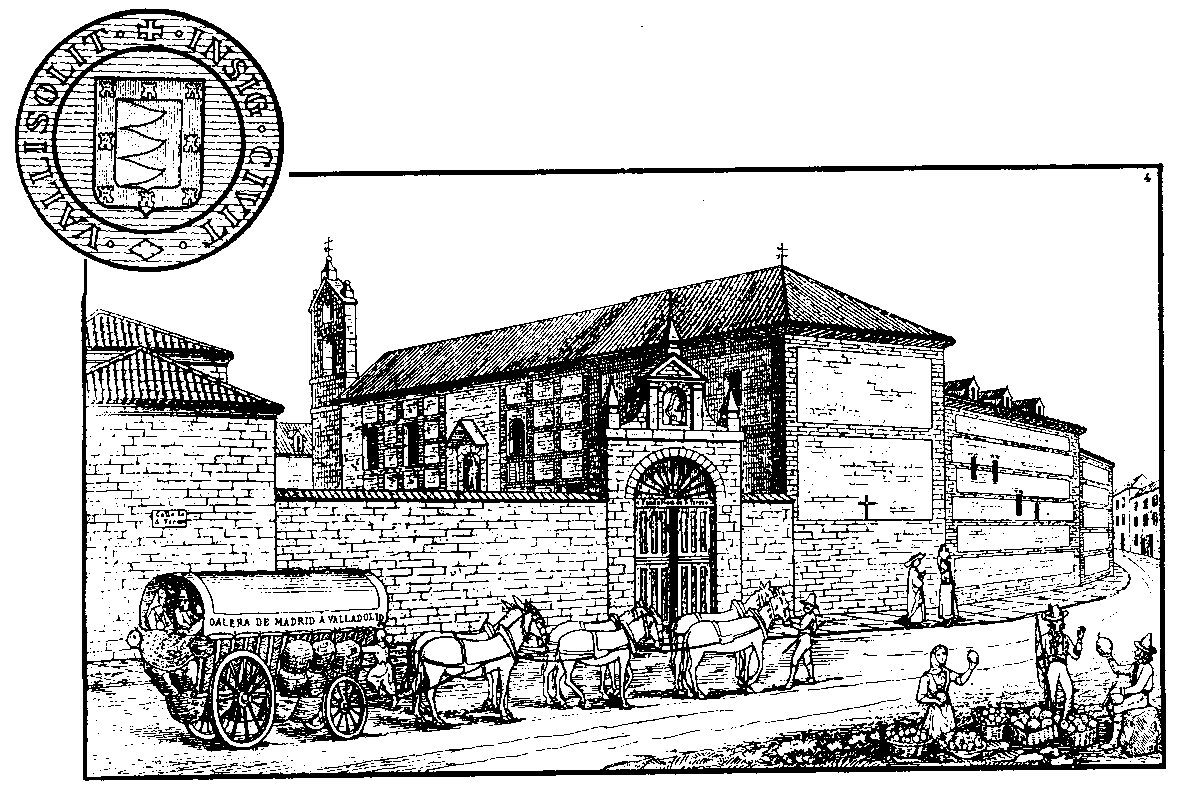 